Palauan Studies Program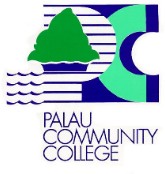 Student Learning Outcome MappingCourse (CLO), Program (PLO), Institutional (ILO)Program Description: This program is designed to provide students with technical knowledge, skills and proper work habits/attitudes necessary for employment or for pursuit of a higher education in this field. The program prepares students to work and advance in their careers in areas such as Pacific Island Studies, anthropology, art, music, education, urban and regional planning.PLO-ILO MappingCLO-PLO-ILO MappingPW 105 - Intro to GenealogyThis course will look at basic concepts of genealogy, with emphasis on Palau, to help students understand their kinship and status through their relationships within their families, clans, and villages.PW 119 - Advanced Palauan GrammarThe purpose of this course is to teach Palauan orthography and grammar. These concepts will be taught through reading and writing exercises. It is designed for students with insufficient knowledge of the language’s orthography and grammar.PW 189 - Palauan LiteratureThis course is an introduction to various works of literature in Palau, including  cheldecheduch, chelitakl, and ngloik. Students will receive an overview of these different literary works, explore how they reflect traditional Palauan cultural values and changes, and compare/contrast them to selected works from other Pacific Islands. Students will keep a journal as they identify and respond to cultural/societal values and changes depicted in these texts and write a critical essay at the end of the semester.PW 223 - Economy of PalauThis course will analyze the structure and function of Palau’s economy. A Particular focus will be in comparing traditional and western economic systems, and to explain how both economic systems could/could not work together in Palau.PW 225 - Palauan Government: EvolutionThis course is designed to acquaint students with the structures, functions, and policy-making processes of Palauan governance, beginning with its traditional governance system and the analysis of Palau’s changes as it evolved through four colonizers to its present governance system. In addition, the course will facilitate students’ research and writing; the critiquing of the development and changes that Palau governance went through, and identify parts of the traditional government that could be useful in Palau’s present system.PW 227 - Constitution of PalauThis course is designed to give students some basic understanding of the constitution - its history, practices, and conflicts. Students will compare and contrast some of the constitutional issues with other countries such as the U.S., Australia, Japan, and Great Britain.PW 240 - Field Studies: Traditional Field Application (formerly Palauan Traditional Course Topics)Selected topic(s) will be researched and recorded on paper and through transcripts. Through field trips, observations, interviews discussions and/or application, students will become familiarized with selected study topic(s).Program Learning OutcomesInstitutional Learning OutcomesUnderstand and describe the evolution of the Palauan language, arts and literature.Understand the culture and analyze the changes that have happened over time.Understand the leadership change from traditional to democratic system and evaluate the relationship between the two.Understand and analyze Palauan family and community structure and the social changes.Critical Thinking and Problem Solving: Analyze and solve problems by using informed judgment based on evidence, sound reasoning, and/or creativity to differentiate facts from opinions and to specify solutions and their consequences.Communication: Effectively communicate, both orally and in writing, thoughts in a clear, well- organized manner to persuade, inform and/or convey ideas in academic, work, family and community settings.Quantitative and Technological Competence: Use mathematical skills appropriate to our technological society by analyzing and solving problems that are quantitative in nature and use technology for informational, academic, personal and professional needs.Diversity: Understand and appreciate differences in cultures and behaviors between the self and others by demonstrating respect, honesty, fairness, and ethical principles in both personal and professional life.Civic Responsibility: Apply the principles of civility and morality to situations in the contexts of a healthy family, work, community, environment and world.Aesthetics: Apply numerous means of inquiry to experience and appreciate the values of arts and nature.PLOsILOsILOsILOsILOsILOsILOsPLOsILO 1ILO 2ILO 3ILO 4ILO 5ILO 6PLO 1XXXXXXPLO 2XXXXXXPLO 3XXXXXPLO 4XXXXXXCLOStudents will be able to:PLOPLOPLOPLOILOILOILOILOILOILOCLOStudents will be able to:PLO 1PLO 2PLO 3PLO 4ILO 1ILO 2ILO 3ILO 4ILO 5ILO 61. Identify and analyze the basic concepts of genealogy, with emphasis  on Palau, to help students understand historical and cultural kinship and statuses through relationships within families,clans, and villages.XXXXXXXX2.   Understand and articulate how culture, society, and diversity shape the role of the individual and kin group within society and their relationship withone another.XXXXXX3. Demonstrate knowledge of how genealogy is used to understand and distinguish kinship and statuses of Palauans through relationship within family,clans and villages.XXXXX4. Conduct research on and present the basic concepts of genealogy relative to Palauan kinship and descent, statuses and the relationship with families, clans, and villages to prepare and presenteffectively.XXXXXXXCLOStudents will be able to:PLOPLOPLOPLOILOILOILOILOILOILOCLOStudents will be able to:PLO 1PLO 2PLO 3PLO 4ILO 1ILO 2ILO 3ILO 4ILO 5ILO 61. Demonstrate critical thinking about the proper use and setting of Palauan grammar.XXXX2. Understand and articulate how culture, society, and diversity shape the role of language within society and human relations across PalauanSociety.XXXXXXX3. Demonstrate knowledge of how Palauan Language can be employed in: a) formal (b) informal (c) familial and community settings using propergrammar and context.XXXX4. Demonstrate understanding and analyze how the Palauan language has changed.XXXXXXXXXCLOStudents will be able to:PLOPLOPLOPLOILOILOILOILOILOILOCLOStudents will be able to:PLO 1PLO 2PLO 3PLO 4ILO 1ILO 2ILO 3ILO 4ILO 5ILO 61. Demonstrate understanding of the various works of literature in Palau, including cheldecheduch (story), chelitakl (song), and ngloik (dance) and how they reflect traditional Palauan cultural values and changes, and compare/contrast them to selectedworks from other Pacific islands.XXXXXXX2.    Understand and articulate how culture, society, and diversity shape the role of the individual within society and human relations across the culturesrelative to Palauan literature.XXXXXXX3.  Conduct research  on, and present the various works of literature in Palau, including cheldecheduch (story), chelitakl (song), and ngloik (dance) and how they reflect traditional Palauan cultural values and changes, and compare or differfrom works of literature from other Pacific islands.XXXXXXXXCLOStudents will be able to:PLOPLOPLOPLOILOILOILOILOILOILOCLOStudents will be able to:PLO 1PLO 2PLO 3PLO 4ILO 1ILO 2ILO 3ILO 4ILO 5ILO 61. Demonstrate understanding of Palau’s economy and effects of traditional and western economic systems in influencing the current structure andfunction of Palau’s economy,XXXXX2. Understand and articulate how culture affected and shaped the structures and functions of thepresent economy of Palau.XXXXX3. Analyze strengths and weaknesses of the present economic structure of Palau as related to theinfluence of Palauan culture and traditions.XXX4. Conduct research on Palau’s economy and the effects of traditional and western economic systems in influencing its current structure andfunction and present the research effectively.XXXXXXXXCLOStudents will be able to:PLOPLOPLOPLOILOILOILOILOILOILOCLOStudents will be able to:PLO 1PLO 2PLO 3PLO 4ILO 1ILO 2ILO 3ILO 4ILO 5ILO 61. Demonstrate understanding of the structures, functions, and policy making processes of Palauan governance, beginning with its traditional governance system and the succeeding changes as it evolved through four colonizers to its presentgovernance system.XXXXX2. Understand and articulate how Palauan cultures and traditions contributed to the evolving structures, functions, and policy making processes of the governance and the present government ofPalau.XXXXXX3. Demonstrate understanding of the effects of the changes as Palau evolved through four different colonizers starting with Spain, Germany, Japan, andthe United States of America.XXXXX4. Conduct research on the effect of cultures and tradition on the evolving governance and decision making processes as Palau went through four colonizers and as related to its present governmentstructure and present the research effectively.XXXXXXXXCLOStudents will be able to:PLOPLOPLOPLOILOILOILOILOILOILOCLOStudents will be able to:PLO 1PLO 2PLO 3PLO 4ILO 1ILO 2ILO 3ILO 4ILO 5ILO 61. Demonstrate understanding with some basic understanding of the constitution – its history, practices, and conflicts and compare and contrast some of the constitutional issues with other countries such as the United States, Australia,Japan and Great Britain.XXXX2. Demonstrate understanding of the impact of the processes and the societal environment at the time that led to the drafting of the Palau Constitution and how it is being practiced especially in resolvingconflicts.XXXXXX3. Conduct research and present effectively the findings about the history, practices, and conflictsof the Palau Constitution.XXXXXXXCLOStudents will be able to:PLOPLOPLOPLOILOILOILOILOILOILOCLOStudents will be able to:PLO 1PLO 2PLO 3PLO 4ILO 1ILO 2ILO 3ILO 4ILO 5ILO 61. Demonstrate understanding of the importance and relevancy of the selected topic of Palauan traditions and cultures and why they are stillperformed today.XXXXXXX2. Demonstrate understanding of the influence or impact of Palauan cultures and traditions in theexisting modern societal practices in Palau.XXXXXXXX3. Demonstrate understanding of the positive and negative effects of some of the cultures and traditions that are currently being practiced inPalau along with constitutional governance.XXXXXXXX4. Conduct research, interviews, and transcriptions and present effectively the findings of a selectedtopic of Palau culture and tradition.XXXXXXXXX